RELATÓRIO FINAL DE ATIVIDADES DE ESTÁGIODADOS DO ALUNONome:      Orientador:      Nível:	 Mestrado	Doutorado		Início do Curso(Mês/Ano):      	DADOS DO ESTÁGIODisciplina:      Professor Responsável:     Período:     Carga Horária:     DADOS DA INSTITUIÇÃODenominação:      Endereço:      Telefone:      			E-mail:      Site:      DADOS DA BOLSAAgência:	CAPES	FAPEMAT	Outra agência:     Não tem bolsaLocal e data:      _____________________________DiscenteOBSERVAÇÕES:Anexar neste relatório PARECER DO PROFESSOR RESPONSÁVEL – ANEXO I;Anexar neste relatório PARECER DO PROFESSOR ORIENTADOR – ANEXO II;Anexar neste relatório Plano de Ensino com as atividades prevista para o período;Anexar Relatório Final (com descrição detalhada dos resultados alcançados) no período;Este relatório deverá ser encaminhado a Secretaria do Programa (PPGEL) respeitando os prazos constantes no Regimento do Programa, para avaliação e posterior envio ao Conselho do Programa.ANEXO IPARECER DO PROFESSOR RESPONSÁVELDiscente:      Professor supervisor (a):   	Apreciação do(a) supervisor(a) sobre o desempenho acadêmico do pós-graduando no estágio:Local e data:      ____________________________Assinatura do Prof. SupervisorE-mail:     Telefone:      ANEXO IIPARECER DO PROFESSOR ORIENTADORDiscente::      Professor orientador (a):      	Apreciação do(a) orientador(a) sobre o desempenho acadêmico do pós-graduando no estágio:Local e data:      _____________________________Assinatura do Prof. Orientador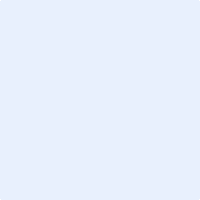 